PRIHAJAJOČI PRAZNIKI Medtem ko smo se podali v pomladno vzdušje in smo vstopili v mesec maj, smo učenci zelo aktivni in ustvarjalni. Radi se spomnimo zgodovinskih trenutkov, ki so zaznamovali našo deželo. Vsako leto dan upora proti okupatorju, praznik dela in praznik Evrope zaznamujemo s proslavo v šolski avli. Letos pa smo se v domačem vzdušju, v krogu družinskih članov, spomnili praznikov, ki smo jih zaznamovali v preteklih dneh. Učenci smo takole predstavili svoje razmišljanje, udejstvovanje in aktivnosti ob preživljanju praznikov ... 27. APRIL, DAN UPORA PROTI OKUPATORJU Spomniti se je potrebno, da so se naši predniki borili za naše ozemlje in zmagali. (Erik Petan)Na ta dan, leta 1941, je bila ustanovljena Osvobodilna fronta slovenskega naroda. Prav bi bilo, da bi se spominjali naših prednikov, ki so se borili za naš obstoj. A mnogim je pomembno le, da je ta dan dela prost dan in, da se šolarjem začnejo počitnice. (Tina Medved) Ob prihajajočih praznikih doma izobesimo slovensko zastavo. Spomnimo se vseh, ki so se borili, da lahko mi sedaj mirno živimo. (Neža Koželj)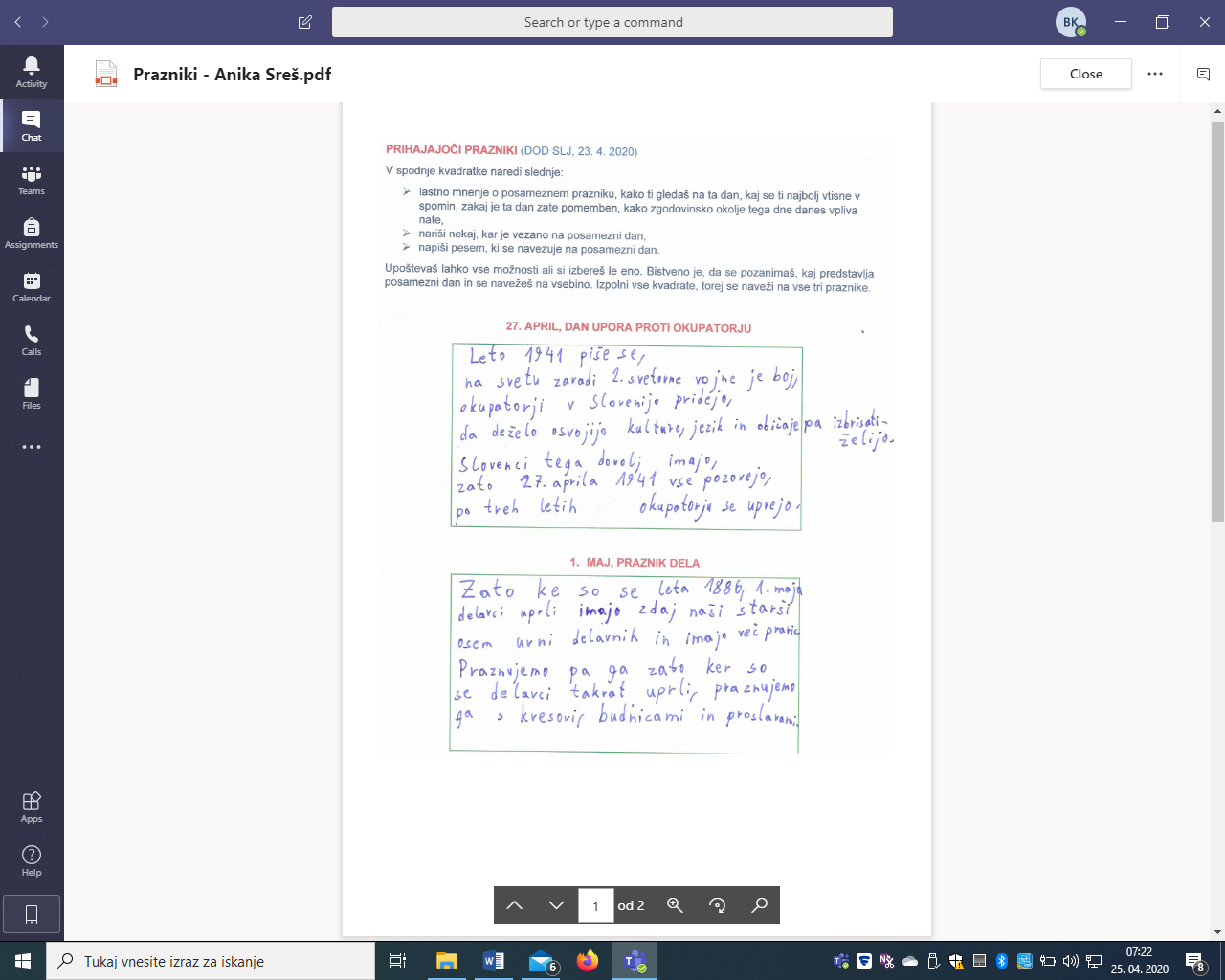 (Anika Sreš)1. MAJ, PRAZNIK DELA 1. in 2. maja proslavimo svoje delo. (Meta Dremelj)Imenuje se tudi mednarodni praznik delavstva, ki ga praznujejo v večini držav sveta, redka izjema so ZDA. Praznuje se že od leta 1890, ko so v Parizu, leto pred tem, priporočili ta dan za delavski dan. Obeležuje krvave demonstracije, ki so se dogajale okoli prvega maja 1886 v Chicagu. (Tina Medved) Ob prazniku dela smo zakurili manjši kres. Te prazniki nas spomnijo na zgodovinske dogodke. (Marcel Fajdiga Konjar)Za prvi maj je pri nas običaj, da prižgemo kres. (Tara Pust)(Anika Sreš)9. MAJ, PRAZNIK EVROPE Dan Evrope je eden od simbolov Evropske unije, ki ga je Svet Evropske unije sprejel leta 1986. Praznuje se začetek nastajanja Evropske unije. (Tina Medved) S tem dnem proslavimo, da smo skupaj ter da delimo dobro in slabo. (Meta Dremelj)Dan Evrope nas spomni na skupnost vseh držav, ki so se združile tudi zaradi tega da ne bo več vojn. (Anika Sreš)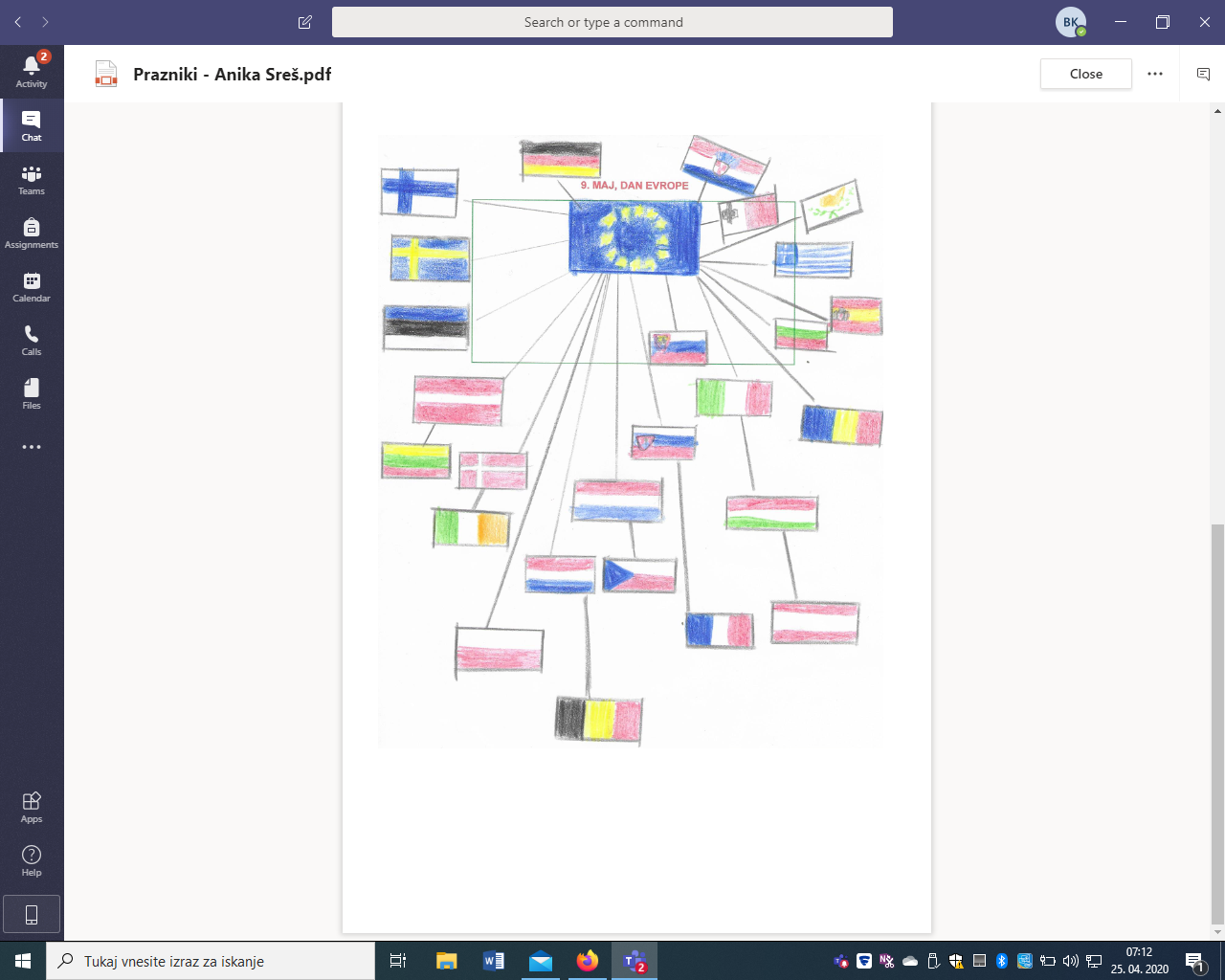 (Anika Sreš)Tovrstni prazniki nas spomnijo, da smo se borili za našo državo. (Enej Vinšek)V krogu družine smo se pogovorili, zakaj praznujemo vse te praznike. (Špela Lampret)Praznike sem preživela doma, z družino. (Karmen Fajdiga)Za praznike sem se več družil z družino. Te praznike obeležujemo, ker smo se borili za našo državo. (Benjamin Hribar)Praznike smo preživeli tako, da smo organizirali piknik. (Katarina Verbič)​Tudi letos smo bili skupaj z družino, a je vsak delal nekaj za šolo ali službo. Hvaležni smo za svobodo. (Marko Verbič)Vsak na svoj način doživljamo in preživljamo praznike, ki smo jih obeležili. Vsi učenci in učenke naše šole smo ponosni, da smo lahko del skupnosti, ki nas povezujejo. V želji, da ste tudi vi praznike preživeli prijetno in kulturno zavedno, Vam pošiljamo pozdrav.